L’Association REF recrute des AGENT A DOMICILEVous êtes intéressé.e par le secteur des services à la personne et avez envie de vous investir au sein d’une structure à taille humaine…. Nous avons un poste pour vous….Qui sommes-nous ? Structure agréée de Services à la personne depuis 2001, l’Association Rhône Emplois Familiaux propose des prestations d’aide à domicile pour favoriser le maintien à domicile de personnes dépendantes (personnes âgées, handicapées, malades, enfants).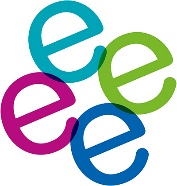 Elle fait partie du groupe GEIM (Groupe Emplois Innovations et Métropole). Rejoindre l’association REF c’est choisir un groupe où vous pourrez donner de nouvelles perspectives à votre carrière et mettre votre talent et vos compétences au service d’une structure qui a mis l’homme, la qualité et la solidarité au cœur de ses exigences et de ses préoccupations.Vos missions : Travaux d’entretien de la maisonDépoussiérer les meubles, les objets, les surfacesEffectuer le lavage des vitres (à moins de 3 mètres de hauteur)Changer les draps et refaire les litsEntretenir et ranger le linge de maison et les vêtements des personnes (lessive, couture, repassage)Nettoyer et ranger la vaisselleNettoyer et désinfecter la cuisine, les sanitairesAspirer, balayer et laver les solsEntretenir les équipements ménagersNettoyer, entretenir, arroser les plantes, espaces verts, extérieursEffectuer des travaux de maintenance simple ou de manutention à domicileAccompagnement des personnes dans les actes essentiels et activités de la vie quotidienneEffectuer les courses alimentaires Préparer et aider à la prise des repas S’occuper des animauxAssister la personne dans la réalisation de démarches administratives simplesVos connaissances et compétences : Connaissances de base en gérontologieConnaissances en hygiène alimentaireConnaître la règlementation en matière d’Hygiène, de sécurité et d’environnementConnaître les techniques d’écoute active et de la relation à la personneSavoir communiquer, dialoguerConnaître les règles de sécurité domestique, les gestes de premier secoursConnaître les différentes techniques de nettoyage et d’entretien adaptées aux services à la personneConnaître les différents produits et matériels d’entretien et de nettoyage, savoir les doser et les adapter aux différentes surfacesConnaître les différents textiles et leurs caractéristiques d’entretien Savoir utiliser les machines d’entretien du textile et les programmations spécifiquesConnaître les techniques de repassageVos qualités professionnelles : Organisation, rigueur, autonomie, flexibilitéPonctualité, assiduitéDisponibilité, patience, vigilanceDiscrétion, savoir respecter l’intimité des personnes et de leurs biens, être soigneux et minutieuxCapacités relationnelles, sens de l’observation et capacités d’adaptationVotre formation : Sans formation initiale avec une expérience dans le secteur de l’entretien et du nettoyage et une expérience personnelle de la vie quotidienneVos Conditions de travail : Horaires variables, décalés, fractionnés, interventions dimanches et jours fériésStation débout ou statique  prolongée Rythme de travail soutenu, résistance physiqueManutention manuelle de charges et de personnesPort d’une tenue professionnelle Déplacements fréquentsGestes répétitifsVos lieux de travail : Domicile des particuliersMissions et interventions à pourvoir sur toute la métropole en fonction de votre lieu d’habitationVotre emploi et classification : Statut Non CadreCDI ou CDDTemps partiel de 70 à 130 heures selon vos disponibilités Qualification et coefficient : A.1. Employé(e) à domicile – 270Pourquoi choisir l’Association REF…..Pour développer votre expérience et votre savoir-faire auprès d’une structure professionnelle et compétente œuvrant depuis plus de 17 ans au service des personnes dépendantes Pour la fierté, puisque travailler au service des personnes c’est valorisant  Pour le plaisir car le bien-être et la convivialité font partie de notre vision du travailAlors n’attendez plus postulez……Vos démarches : Envoyer CV et LM par mail à contact.ref@groupe-geim.fr par courrier au 4, rue des bains 69009 Lyon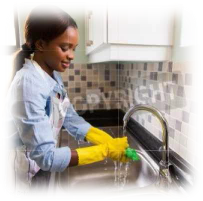 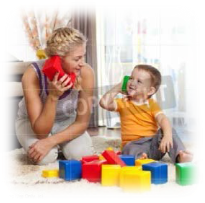 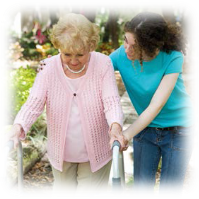 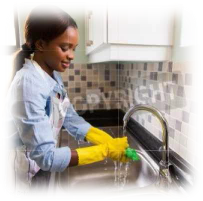 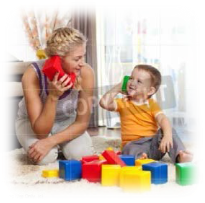 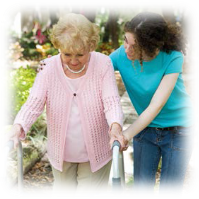 